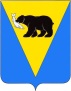 ПОСТАНОВЛЕНИЕАДМИНИСТРАЦИИ  УСТЬ-БОЛЬШЕРЕЦКОГО  МУНИЦИПАЛЬНОГО  РАЙОНАот 24. 12. 2021   № 404    	В целях реализации Федерального Закона от 08.05.2010 № 83-ФЗ «О внесении изменений в отдельные законодательные акты Российской Федерации в связи с совершенствованием правового положения государственных (муниципальных) учреждений», Федерального закона РФ «О некоммерческих организациях» от 12.01.1996 № 7-ФЗ, постановлением Администрации Усть-Большерецкого муниципального района от 30.11.2010 № 580-А «Об утверждении порядка создания, реорганизации, изменения типа и ликвидации муниципальных учреждений, а также утверждения уставов муниципальных учреждений и внесения в них изменений» и в целях предоставления доступного, бесплатного образования населению Усть-Большерецкого муниципального района, Администрация Усть-Большерецкого района	ПОСТАНОВЛЯЕТ:	1. Создать муниципальное бюджетное учреждение дополнительного образования Усть-Большерецкий районный Дом детского творчества путем изменения типа существующего муниципального бюджетного образовательного учреждения дополнительного образования детей Усть-Большерецкий районный Дом детского творчества с сохранением основных целей деятельности.	2. Определить учредителем муниципального бюджетного учреждения дополнительного образования Усть-Большерецкий районный Дом детского творчества Администрацию Усть-Большерецкого муниципального района. 3. Аппарату Администрации Усть-Большерецкого муниципального района обнародовать настоящее постановление и разместить на официальном сайте Администрации Усть-Большерецкого муниципального района в информационно-телекоммуникационной сети «Интернет». 	4. Настоящее постановление вступает в силу после дня его официального обнародования и распространяется на правоотношения, возникшие с 08 июня 2016 года.5. Контроль за исполнением настоящего постановления возложить на руководителя управления образования Администрации Усть-Большерецкого муниципального района.Глава Усть-Большерецкогомуниципального района						                        К.С. ВолковО создании муниципального бюджетного учреждения дополнительного образования Усть-Большерецкий районный Дом детского творчества путем изменения типа существующего муниципального бюджетного образовательного учреждения дополнительного образования детей Усть-Большерецкий районный Дом детского творчества 